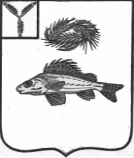 АДМИНИСТРАЦИЯЕРШОВСКОГО МУНИЦИПАЛЬНОГО РАЙОНАСАРАТОВСКОЙ ОБЛАСТИПОСТАНОВЛЕНИЕот_30.05.2018г.__№ _384__                                      г. ЕршовРуководствуясь Уставом Ершовского муниципального района Саратовской области, администрация Ершовского муниципального района Саратовской области ПОСТАНОВЛЯЕТ:     1.Внести в приложение к постановлению администрации Ершовского муниципального района от 29.11.2016г. №797 «Об утверждении муниципальной  программы «Социальная поддержка и социальное обслуживание граждан Ершовского муниципального района до 2020 года» следующие изменения: - изложить абзац второй раздела 3 «Целевые показатели подпрограммы» подпрограммы 3 «Повышение оплаты труда некоторых категорий работников муниципальных учреждений»   в новой редакции следующего содержания:«отношение средней заработной платы работников муниципальных учреждений (за исключением органов местного самоуправления), на которых не распространяются Указы Президента Российской Федерации, за 2018 год к фактической средней заработной плате работников муниципальных учреждений за 2017 год – не менее 4,0%;количество работников муниципальных учреждений и (или)органов местного самоуправления,заработная плата которых за полную отработку за месяц нормы рабочего времени и выполнение нормы труда (трудовых обязанностей) в 2018 году ниже минимального размера оплаты труда – 0 человек».- приложения  №1,2,3 к муниципальной программе изложить в новой редакции согласно приложений № 1,2,3  к настоящему постановлению.2.Сектору по информатизационным технологиям  и программного обеспечения администрации Ершовского муниципального района разместить  настоящее постановление на официальном сайте администрации ЕМР в сети «Интернет».3. Контроль  за исполнением  настоящего постановления  возложить на   заместителя главы администрации Ершовского муниципального района по социальным вопросам С.В.Малиновскую Глава администрации                                                            С.А. ЗубрицкаяПриложение № 1              к постановлению администрации ЕМР                                                                                                                                         от  30.05.2018г. №  384Приложение №1 к муниципальной программе      Переченьосновных мероприятий муниципальной программы«Социальная поддержка и социальное обслуживание граждан Ершовского муниципального района до 2020 года» (наименование муниципальной программы)        Приложение № 2 к постановлению администрации ЕМРот  30.05.2018г. №  384                                                                                                                                                                                  Приложение №2 к муниципальной программеСведения об объемах и источниках финансового обеспечения муниципальной программы  (наименование муниципальной программы)   Приложение № 3  к постановлению администрации ЕМРот  30.05.2018г. №  384                                                                                                                                                                                                           Приложение №3 к муниципальной программеСведения о целевых показателях (индикаторах) муниципальной программы«Социальная поддержка и социальное обслуживание граждан Ершовского муниципального района до 2020 года»О внесении изменений в постановлениеАдминистрации Ершовского муниципального района Саратовской области от 29.11.2016г. №797Наименование мероприятий и ведомственных целевых программИсполнительСрокСрокНаименование мероприятий и ведомственных целевых программИсполнительначала реализацииокончания реализацииПодпрограмма 1 «Организация отдыха и оздоровление детей и подростков в Ершовском муниципальном районе»Подпрограмма 1 «Организация отдыха и оздоровление детей и подростков в Ершовском муниципальном районе»Подпрограмма 1 «Организация отдыха и оздоровление детей и подростков в Ершовском муниципальном районе»Подпрограмма 1 «Организация отдыха и оздоровление детей и подростков в Ершовском муниципальном районе»Подготовка детских оздоровительных лагерей с дневным пребыванием при общеобразовательных организациях к работе в летний период.Управление образования администрации Ершовского муниципального района, муниципальные общеобразовательные организации.2017 год2020 годЧастичная компенсация стоимости путевок в загородные оздоровительные учреждения в летний период.Муниципальные общеобразовательные организации.2017 год  2020 годЧастичная компенсация стоимости пребывания детей в детских оздоровительных лагерях с дневным пребыванием при общеобразовательных организациях.Управление образования администрации ЕМР, муниципальные общеобразовательные организации.2017 год 2020 годПодпрограмма 2  «Социальная поддержка граждан»Подпрограмма 2  «Социальная поддержка граждан»Подпрограмма 2  «Социальная поддержка граждан»Подпрограмма 2  «Социальная поддержка граждан»Ежемесячные доплаты к трудовой пенсии лицам, замещавшим должности муниципальной службы в органах местного самоуправления Ершовского муниципального района; Финансовое управление администрации Ершовского муниципального района2017 год  2020 годЕжемесячные доплаты к трудовой пенсии лицам, перешедшим на пенсию из числа медицинских и фармацевтических работников муниципальных учреждений здравоохранения, проживающим в сельской местности Ершовского муниципального района.Финансовое управление администрации Ершовского муниципального района2017год.2020год.Предоставление гражданам района субсидий на оплату жилого помещения и коммунальных услуг.Служба субсидий администрации Ершовского муниципального района2018 год.2020 год.Подпрограмма 3 «Повышение оплаты труда некоторых категорий работников муниципальных учреждений»Подпрограмма 3 «Повышение оплаты труда некоторых категорий работников муниципальных учреждений»Подпрограмма 3 «Повышение оплаты труда некоторых категорий работников муниципальных учреждений»Подпрограмма 3 «Повышение оплаты труда некоторых категорий работников муниципальных учреждений»Отношение средней заработной платы работников муниципальных учреждений (за исключением органов местного самоуправления), на которых не распространяются Указы Президента Российской Федерации, за 2018 год к фактической средней заработной плате работников муниципальных учреждений за 2017 год – не менее 4,0%Администрация Ершовского муниципального района, Финансовое управление администрации Ершовского муниципального района, муниципальные учреждения.2018 год.2018 год.Количество работников муниципальных учреждений и (или)органов местного самоуправления,заработная плата которых за полную отработку за месяц нормы рабочего времени и выполнение нормы труда (трудовых обязанностей) в 2018 году ниже минимального размера оплаты трудаАдминистрация Ершовского муниципального района, Финансовое управление администрации Ершовского муниципального района, муниципальные учреждения.2018 год.2018 год.НаименованиеОтветственный исполнитель (соисполнитель, участник)Источники финансированияОбъемыфинансирования, всегов том числе по годам реализациив том числе по годам реализациив том числе по годам реализациив том числе по годам реализацииНаименованиеОтветственный исполнитель (соисполнитель, участник)Источники финансированияОбъемыфинансирования, всего2017 год2018 год2019 год2020год1234567Подпрограмма 1 «Организация отдыха и оздоровление детей и подростков в Ершовском муниципальном районе»Управление образования администрации Ершовского муниципального района (соисполнители -отсутствуют)Всего4413,91203,91070,01070,01070,0Подпрограмма 1 «Организация отдыха и оздоровление детей и подростков в Ершовском муниципальном районе»Управление образования администрации Ершовского муниципального района (соисполнители -отсутствуют)Бюджет района4413,91203,91070,01070,01070,0Подпрограмма 2 «Социальная поддержка граждан»Финансовое управление  администрации Ершовского муниципального районаВсего25428,81778,07673,47883,18094,3Подпрограмма 2 «Социальная поддержка граждан»Финансовое управление  администрации Ершовского муниципального районаБюджет районаОбластной бюджет7320,818108,01778,001847,65825,81847,66035,51847,66246,7Основное мероприятие1.1. Ежемесячные доплаты к трудовой пенсии лицам, замещавшим должности  муниципальной службы в органах местного самоуправления Ершовского  муниципального района   Финансовое управление  администрации Ершовского муниципального районаВсего3936,4926,21003,41003,41003,4Основное мероприятие1.1. Ежемесячные доплаты к трудовой пенсии лицам, замещавшим должности  муниципальной службы в органах местного самоуправления Ершовского  муниципального района   Финансовое управление  администрации Ершовского муниципального районаБюджет  района3936,4926,21003,41003,41003,4Основное мероприятие1.2. Ежемесячные доплаты к трудовой пенсии лицам, перешедшим на пенсию из числа медицинских и фармацевтических работников муниципальных учреждений здравоохранения, проживающим в сельской местной Ершовского муниципального района. Финансовое управление  администрации Ершовского муниципального районаВсего3384,4851,8844,2844,2844,2Основное мероприятие1.2. Ежемесячные доплаты к трудовой пенсии лицам, перешедшим на пенсию из числа медицинских и фармацевтических работников муниципальных учреждений здравоохранения, проживающим в сельской местной Ершовского муниципального района. Финансовое управление  администрации Ершовского муниципального районаБюджет  района3384,4851,8844,2844,2844,2Основное мероприятие1.3.Осуществление полномочий по предоставлению гражданам субсидий на оплату жилого помещения и коммунальных услуг.Финансовое управление  администрации Ершовского муниципального районаВсегоОбластной бюджет18108,018108,0005825,85825,86035,56035,56246,76246,7Подпрограмма 3 «Повышение оплаты труда некоторых категорий работников муниципальных учреждений»Финансовое управление  администрации Ершовского муниципального районаВсегоБюджет районаОбластной бюджет9760,3488,09272,30009760,3488,09272,3000000Основное мероприятие:Отношение средней заработной платы работников муниципальных учреждений (за исключением органов местного самоуправления), на которых не распространяются Указы Президента Российской Федерации, за 2018 год к фактической средней заработной плате работников муниципальных учреждений за 2017 год – не менее 4,0%ВсегоБюджет района в том числе:488,0488,000488,0488,000001.Муниципальное автономное учреждение ЕМР физкультурно-оздоровительный комплекс «Дельфин»;2.Муниципальное казенное учреждение «Централизованное административно-хозяйственная служба»;3.Муниципальное учреждение «Централизованная бухгалтерия ЕМР»;4.Муниципальное учреждение «Единая дежурно-диспетчерская служба по Ершовскому району»;5.Муниципальное казенное учреждение «Инженерно-техническая служба учреждений культуры ЕМР»;6.Муниципальное учреждение культуры «Районный дом культуры» ЕМР;7.Муниципальное учреждение культуры «Межпоселенческая центральная библиотека» ЕМР;8.Муниципальное бюджетное образовательное учреждение дополнительного образования детей «Детская школа искусств» г.Ершов;9.Муниципальные дошкольные общеобразовательные учреждения;10.Муниципальные средние общеобразовательные учреждения;11.Муниципальное бюджетное учреждение дополнительного образования «Дом детского творчества»;12.Муниципальное бюджетное учреждение дополнительного образования «Детско-юношеская спортивная школа»;13.Управление образования;14.Муниципальное учреждение «Централизованная бухгалтерия образовательных учреждений» ЕМР;15.Муниципальное казенное учреждение «Служба жизнеобеспечения образовательных учреждений ЕМР».1.Муниципальное автономное учреждение ЕМР физкультурно-оздоровительный комплекс «Дельфин»;2.Муниципальное казенное учреждение «Централизованное административно-хозяйственная служба»;3.Муниципальное учреждение «Централизованная бухгалтерия ЕМР»;4.Муниципальное учреждение «Единая дежурно-диспетчерская служба по Ершовскому району»;5.Муниципальное казенное учреждение «Инженерно-техническая служба учреждений культуры ЕМР»;6.Муниципальное учреждение культуры «Районный дом культуры» ЕМР;7.Муниципальное учреждение культуры «Межпоселенческая центральная библиотека» ЕМР;8.Муниципальное бюджетное образовательное учреждение дополнительного образования детей «Детская школа искусств» г.Ершов;9.Муниципальные дошкольные общеобразовательные учреждения;10.Муниципальные средние общеобразовательные учреждения;11.Муниципальное бюджетное учреждение дополнительного образования «Дом детского творчества»;12.Муниципальное бюджетное учреждение дополнительного образования «Детско-юношеская спортивная школа»;13.Управление образования;14.Муниципальное учреждение «Централизованная бухгалтерия образовательных учреждений» ЕМР;15.Муниципальное казенное учреждение «Служба жизнеобеспечения образовательных учреждений ЕМР».1.Муниципальное автономное учреждение ЕМР физкультурно-оздоровительный комплекс «Дельфин»;2.Муниципальное казенное учреждение «Централизованное административно-хозяйственная служба»;3.Муниципальное учреждение «Централизованная бухгалтерия ЕМР»;4.Муниципальное учреждение «Единая дежурно-диспетчерская служба по Ершовскому району»;5.Муниципальное казенное учреждение «Инженерно-техническая служба учреждений культуры ЕМР»;6.Муниципальное учреждение культуры «Районный дом культуры» ЕМР;7.Муниципальное учреждение культуры «Межпоселенческая центральная библиотека» ЕМР;8.Муниципальное бюджетное образовательное учреждение дополнительного образования детей «Детская школа искусств» г.Ершов;9.Муниципальные дошкольные общеобразовательные учреждения;10.Муниципальные средние общеобразовательные учреждения;11.Муниципальное бюджетное учреждение дополнительного образования «Дом детского творчества»;12.Муниципальное бюджетное учреждение дополнительного образования «Детско-юношеская спортивная школа»;13.Управление образования;14.Муниципальное учреждение «Централизованная бухгалтерия образовательных учреждений» ЕМР;15.Муниципальное казенное учреждение «Служба жизнеобеспечения образовательных учреждений ЕМР».40,022,54,81,793,12,70,712,7189,010,615,723,89,812,348,640,022,54,81,793,12,70,712,7189,010,615,723,89,812,348,6Основное мероприятие:Отношение средней заработной платы работников муниципальных учреждений (за исключением органов местного самоуправления), на которых не распространяются Указы Президента Российской Федерации, за 2018 год к фактической средней заработной плате работников муниципальных учреждений за 2017 год – не менее 4,0%;ВсегоОбластной бюджет в том числе:9272,39272,3009272,39272,300001.Муниципальное автономное учреждение ЕМР физкультурно-оздоровительный комплекс «Дельфин»;2.Муниципальное казенное учреждение «Централизованное административно-хозяйственная служба»;3.Муниципальное учреждение «Централизованная бухгалтерия ЕМР»;4.Муниципальное учреждение «Единая дежурно-диспетчерская служба по Ершовскому району»;5.Муниципальное казенное учреждение «Инженерно-техническая служба учреждений культуры ЕМР»;6.Муниципальное учреждение культуры «Районный дом культуры» ЕМР;7.Муниципальное учреждение культуры «Межпоселенческая центральная библиотека» ЕМР;8.Муниципальное бюджетное образовательное учреждение дополнительного образования детей «Детская школа искусств» г.Ершов;9.Муниципальные дошкольные общеобразовательные учреждения;10.Муниципальные средние общеобразовательные учреждения;11.Муниципальное бюджетное учреждение дополнительного образования «Дом детского творчества»;12.Муниципальное бюджетное учреждение дополнительного образования «Детско-юношеская спортивная школа»;13.Управление образования;14.Муниципальное учреждение «Централизованная бухгалтерия образовательных учреждений» ЕМР;15.Муниципальное казенное учреждение «Служба жизнеобеспечения образовательных учреждений ЕМР».1.Муниципальное автономное учреждение ЕМР физкультурно-оздоровительный комплекс «Дельфин»;2.Муниципальное казенное учреждение «Централизованное административно-хозяйственная служба»;3.Муниципальное учреждение «Централизованная бухгалтерия ЕМР»;4.Муниципальное учреждение «Единая дежурно-диспетчерская служба по Ершовскому району»;5.Муниципальное казенное учреждение «Инженерно-техническая служба учреждений культуры ЕМР»;6.Муниципальное учреждение культуры «Районный дом культуры» ЕМР;7.Муниципальное учреждение культуры «Межпоселенческая центральная библиотека» ЕМР;8.Муниципальное бюджетное образовательное учреждение дополнительного образования детей «Детская школа искусств» г.Ершов;9.Муниципальные дошкольные общеобразовательные учреждения;10.Муниципальные средние общеобразовательные учреждения;11.Муниципальное бюджетное учреждение дополнительного образования «Дом детского творчества»;12.Муниципальное бюджетное учреждение дополнительного образования «Детско-юношеская спортивная школа»;13.Управление образования;14.Муниципальное учреждение «Централизованная бухгалтерия образовательных учреждений» ЕМР;15.Муниципальное казенное учреждение «Служба жизнеобеспечения образовательных учреждений ЕМР».1.Муниципальное автономное учреждение ЕМР физкультурно-оздоровительный комплекс «Дельфин»;2.Муниципальное казенное учреждение «Централизованное административно-хозяйственная служба»;3.Муниципальное учреждение «Централизованная бухгалтерия ЕМР»;4.Муниципальное учреждение «Единая дежурно-диспетчерская служба по Ершовскому району»;5.Муниципальное казенное учреждение «Инженерно-техническая служба учреждений культуры ЕМР»;6.Муниципальное учреждение культуры «Районный дом культуры» ЕМР;7.Муниципальное учреждение культуры «Межпоселенческая центральная библиотека» ЕМР;8.Муниципальное бюджетное образовательное учреждение дополнительного образования детей «Детская школа искусств» г.Ершов;9.Муниципальные дошкольные общеобразовательные учреждения;10.Муниципальные средние общеобразовательные учреждения;11.Муниципальное бюджетное учреждение дополнительного образования «Дом детского творчества»;12.Муниципальное бюджетное учреждение дополнительного образования «Детско-юношеская спортивная школа»;13.Управление образования;14.Муниципальное учреждение «Централизованная бухгалтерия образовательных учреждений» ЕМР;15.Муниципальное казенное учреждение «Служба жизнеобеспечения образовательных учреждений ЕМР».760,0428,291,832,61769,251,912,7240,53591,3201,9273,2475,2195,3246,0902,5760,0428,291,832,61769,251,912,7240,53591,3201,9273,2475,2195,3246,0902,5Количество работников муниципальных учреждений и (или)органов местного самоуправления,заработная плата которых за полную отработку за месяц нормы рабочего времени и выполнение нормы труда (трудовых обязанностей) в 2018 году ниже минимального размера оплаты труда   (человек)Количество работников муниципальных учреждений и (или)органов местного самоуправления,заработная плата которых за полную отработку за месяц нормы рабочего времени и выполнение нормы труда (трудовых обязанностей) в 2018 году ниже минимального размера оплаты труда   (человек)Количество работников муниципальных учреждений и (или)органов местного самоуправления,заработная плата которых за полную отработку за месяц нормы рабочего времени и выполнение нормы труда (трудовых обязанностей) в 2018 году ниже минимального размера оплаты труда   (человек)00№п/пНаименование программы, наименование показателяЕдиница измеренияЗначение показателей*Значение показателей*Значение показателей*Значение показателей*Значение показателей*№п/пНаименование программы, наименование показателяЕдиница измерения2016201720182019 202012345678Подпрограмма 1:Организация отдыха и оздоровление детей и подростков в Ершовском муниципальном районеПодпрограмма 1:Организация отдыха и оздоровление детей и подростков в Ершовском муниципальном районеПодпрограмма 1:Организация отдыха и оздоровление детей и подростков в Ершовском муниципальном районеПодпрограмма 1:Организация отдыха и оздоровление детей и подростков в Ершовском муниципальном районеПодпрограмма 1:Организация отдыха и оздоровление детей и подростков в Ершовском муниципальном районеПодпрограмма 1:Организация отдыха и оздоровление детей и подростков в Ершовском муниципальном районеПодпрограмма 1:Организация отдыха и оздоровление детей и подростков в Ершовском муниципальном районеКоличество детей и подростков, оздоровленных в загородных оздоровительных учреждениях и в лагерях с дневным пребыванием на базе образовательных организаций района (от общего количества обучающихся).%36%38%40%42%44%Количество детей, отдохнувших  Подпрограмма 2 «Социальная поддержка граждан» Подпрограмма 2 «Социальная поддержка граждан» Подпрограмма 2 «Социальная поддержка граждан» Подпрограмма 2 «Социальная поддержка граждан» Подпрограмма 2 «Социальная поддержка граждан» Подпрограмма 2 «Социальная поддержка граждан» Подпрограмма 2 «Социальная поддержка граждан» Подпрограмма 2 «Социальная поддержка граждан»Количество граждан  получивших ежемесячные доплаты к трудовой пенсии лицам, замещавшим выборные муниципальные должности и должности муниципальной службы в органах местного самоуправления Ершовского муниципального района;количество2425262728Количество граждан получивших ежемесячные денежные выплаты на оплату жилого помещения и коммунальных услуг гражданам, перешедшим на пенсию из числа медицинских и фармацевтических работников муниципальных учреждений здравоохранения, проживающим в сельской местности Ершовского муниципального района.количество5859606162Подпрограмма 3 «Повышение оплаты труда некоторых категорий работников муниципальных учреждений»Подпрограмма 3 «Повышение оплаты труда некоторых категорий работников муниципальных учреждений»Подпрограмма 3 «Повышение оплаты труда некоторых категорий работников муниципальных учреждений»Подпрограмма 3 «Повышение оплаты труда некоторых категорий работников муниципальных учреждений»Подпрограмма 3 «Повышение оплаты труда некоторых категорий работников муниципальных учреждений»Подпрограмма 3 «Повышение оплаты труда некоторых категорий работников муниципальных учреждений»Подпрограмма 3 «Повышение оплаты труда некоторых категорий работников муниципальных учреждений»Подпрограмма 3 «Повышение оплаты труда некоторых категорий работников муниципальных учреждений»Отношение средней заработной платы работников муниципальных учреждений (за исключением органов местного самоуправления), на которых не распространяются Указы Президента Российской Федерации, за 2018 год к фактической средней заработной плате работников муниципальных учреждений за 2017 год – не менее 4,0%;%004%00Количество работников муниципальных учреждений и (или)органов местного самоуправления,заработная плата которых за полную отработку за месяц нормы рабочего времени и выполнение нормы труда (трудовых обязанностей) в 2018 году ниже минимального размера  оплаты трудаЧел.0